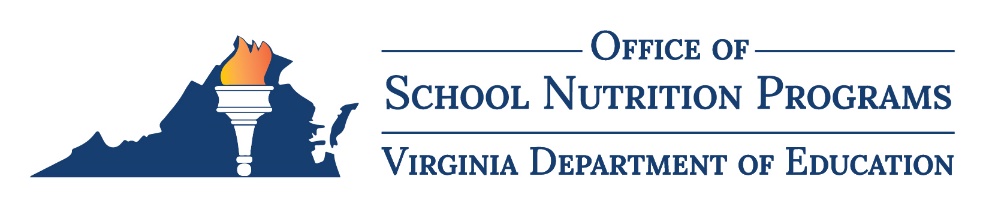 Data Request FormThe Virginia Department of Education, Office of School Nutrition Programs (VDOE-SNP) requires submission of this data request form prior to providing program data. The requestor must complete the form and return it to the VDOE-SNP via email at SNPPolicy@doe.virginia.gov.Please allow 1-2 weeks for processing data requests. Contact InformationDate of request: Click or tap to add date of submissionOrganization/division name: Click or tap to add organization/division namePoint of contact first and last name: Click or tap to add first and last nameAddress: Click or tap to add organization/division addressEmail address: Click or tap to add email addressPhone number: Click or tap to add phone numberDetails About the Data RequestOrganization Type:  Federal Agency State Agency School Division Nonprofit Organization Other: Click or tap to add the purospoe of request
Program:  NSLP - National School Lunch Program SBP - School Breakfast Program SMP - Special Milk Program SFSP - Summer Food Service Program CACFP – At-Risk Component of the Child & Adult Care Food Program  SSO – Seamless Summer Option  Other: Click or tap to add other programs Frequency of request:  Once Bi - Weekly Monthly Quarterly Annually Other: Click or tap to if the frequency is different from abovePurpose of data:  Audit Research or analysis Reporting  Other: Click or tap to add the intended purpose of requested dataProgram Year(s):  2017-2018 2018-2019 2019-2020 2020-2021 2021-2022 2022-2023 Other: Click or tap to add another timeframeData Points Requested:  Meal Counts Claim Earnings Program Statistics (number of program sponsors and/or sites) Geographical Data Other: Click or tap to add other data points neededRequested deadline: Click or tap to add requested deadlinePlease submit data request forms to VDOE-SNP via email to SNPPolicy@doe.virginia.gov.Internal Use OnlyPerson Responsible: Click or tap to add nameDate completed: Click or tap to add the completion dateStatus of this Request: Click or tap to add the status of the report